台北市化工原料商業同業公會   函受文者：全體會員發文日期：中華民國112年3月17日
發文字號：（112）北市化工德字第024號
主旨：本會第20屆第1次會員代表大會定於112年4月28日召開，檢送大會提案格      式乙份，會員如有對增進同業公利、向政府建議事項及其他服務期許等寶貴意      見，敬請於4月10日前將提案傳真或e-mail至本會，將經4月14日理事會      審議後交提大會討論。請  查照。說明：本會傳真：02-25814394     e-mail帳號：tpchem.a1688@mas.hinet.net                              理事長 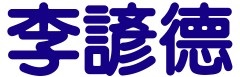 ．．．．．沿．．．．．線．．．．．撕．．．．．下．．．．．          台北市化工原料商業同業公會第二十屆第一次會員代表大會提案 112年   月    日
 案  由 說  明 辦  法 備  註提 案 人：公  司：公  司：提 案 人：地  址： 地  址： 提 案 人：聯絡人姓名：電  話：